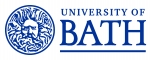 Job DescriptionPerson SpecificationJob titleResearch Fellow in Electrical Machines Thermal Management and ControlDepartment/SchoolMechanical EngineeringJob familyEducation and ResearchGrade8Reporting toPrincipal Investigator (PI) or Co-Investigator (CI) for area of research Responsible forResearch students and/or other research staffLocationUniversity of Bath premises Background and contextThis post will undertake research work within the Powertrain and Vehicle Research Centre (PVRC) for the APC Disruptive Integrated Electrical Machines for Off Highway Vehicles (DIET) project. The project is a collaboration with Ashwoods Automotive, a small and innovative motor manufacturer based in Exeter.The Research Fellow will provide specific expertise in the field of electrical machines thermal management and control. The Research Fellow will deliver the project work packages, take a management lead in the execution of tasks, develop the relevant data to represent the engine hardware as necessary, improve the engine design using the simulation outputs and other information sources, and support engine testing as specified by the project plan. The technical aspects of the work include modelling the thermal condition of the machine and experimental studies into the control of the machine performed on the experimental facilities at Bath and Ashwoods. Other tasks including liaising with Ashwoods and other project partners and spending periods of time on their site.The Research Fellow will also conduct some work on other suitable research projects and take project management roles in the PVRC.Job purposeTo conduct high quality research including securing funding via research grants and/or fellowship applications and building a research group appropriate to the home department.Main duties and responsibilities Main duties and responsibilities 1To undertake high impact research in the APC Disruptive Integrated Electrical Machines for Off Highway Vehicles (DIET) project. Develop research objectives, projects and proposals.  Set standards by scoping projects and identifying whether the project will deliver on time and fulfil research grant proposals.2To publish in high quality peer-reviewed journals appropriate to the discipline. 3To attract external grant funding in order to support an independent research programme and establish a research group.4To contribute to the supervision, training and research of graduate students.  Coach and support colleagues in developing their research techniques.  5To develop an external research profile and reputation and international research links through activities such as: Overseas research visitsConference presentationsConference organisationRefereeingPublic engagement activities6To promote and engage in interdisciplinary research activities.7To bring funding into the department through consultancy, exploitation of intellectual property rights, or other knowledge or technology-transfer activities (where appropriate).8Disseminate knowledge of research advances to inform the departmental teaching effort.9Provide input into wider departmental work and planning.CriteriaEssentialDesirableQualificationsA PhD degree in subject area of direct relevance for the project, or an equivalent professional qualification (or equivalent standard for overseas applicants)√Experience/KnowledgePostdoctoral experience in a relevant research field√Demonstrated significant depth and breadth of specialist knowledge of subject matter to contribute to research programmes and to the development of departmental research activities.√Demonstrated expertise and knowledge in the latest developments in the field of research and in research design√Demonstrated potential to attract research funds√Published papers in high quality peer-reviewed journals√Record of successful supervision of researchers√Understanding of university research funding mechanisms√Engagement with relevant national and international research communities√SkillsExcellent presentation and communication skills (e.g. in publishing and presenting research, training and outreach activities) – both oral and written√An inspiring research supervisor with broad interests across the subject area with effective people management skills√Leadership, organisational and administrative skills √Strong expertise and ability in the preparation of research proposals, conducting individual research work and the dissemination results and impact√Ability to organise and prioritise own and others’ workloads√Ability to write research reports and to effectively disseminate outcomes√High level of proficiency in experimental techniques (as appropriate to discipline)√Proficiency in utilising  IT to improve the effectiveness and efficiency of research work (as appropriate to discipline)√AttributesVersatility, innovation and the ability to work in interdisciplinary teams√Commitment to excellence in research, and to providing the highest quality experience for students√Commitment to safe working practices√Commitment to working within professional and ethical codes of conduct√Commitment to collaborative and interdisciplinary research√